Geometry – Mrs. Taylor Email: Rachel.Taylor@cobbk12.orgBlog: https://algebra1taylor.weebly.comHow to sign up for schoology:1. Go to https://www.schoology.com/2. Hover over sign-up in the upper right-hand corner and click on student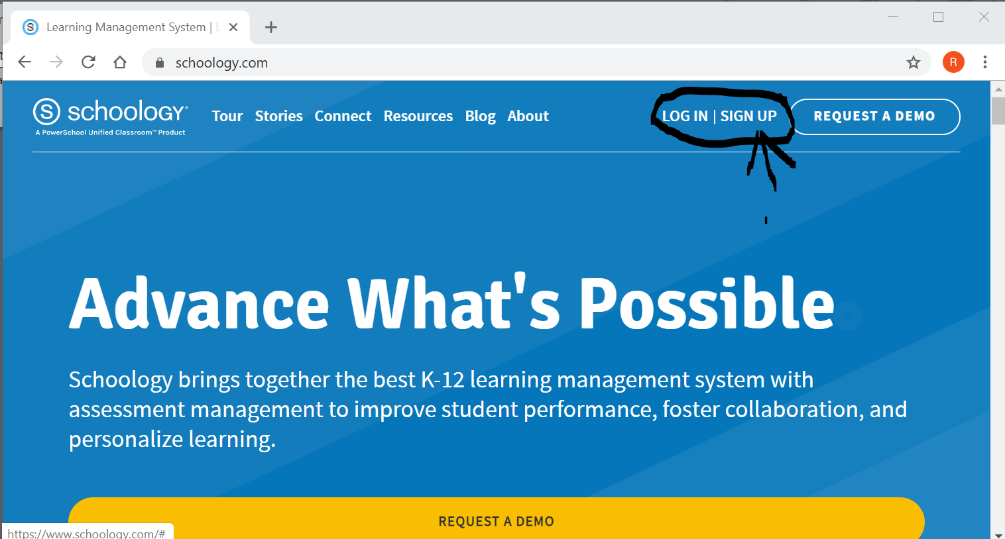 3.  The page below will appear, enter my access code. 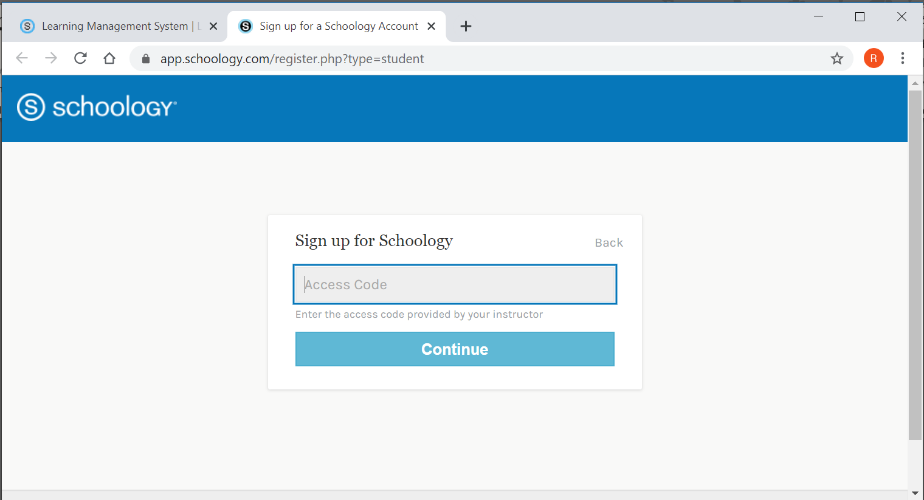 Geometry Access Code:  TRR2-DZV6-FJD6T